Publicado en Madrid el 16/04/2015 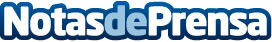 ¿Conocemos suficiente de Contratación y Licitación Electrónica?Repaso por los principales procesos de Contratación y Licitación Electrónica en el evento CNIS 2015 en la sede del  FMNT en MadridDatos de contacto:Josep Martí CidDirector Comercial de Área - Pixelware900 351 192Nota de prensa publicada en: https://www.notasdeprensa.es/conocemos-suficiente-de-contratacion-y-licitacion-electronica Categorias: Madrid Eventos Software http://www.notasdeprensa.es